NAME		…………………………..………………..	DATE   		…………………………INDEX NO. 	……….……….…………………...…..… 	SIGNATURE    	……………..…………..232/2PHYSICSPAPER 2JULY/AUGUST, 2016TIME: 2 HOURS.Kenya Certificate of Secondary Education.232/2PHYSICSPAPER 2TIME: 2 HOURS.INSTRUCTIONS TO CANDIDATESWrite your name and your index number in the spaces provided above.This paper consists of two sections A and BAnswer all questions in section A and B in the space providedAll working must be shown in the spaces provided in this booklet.Mathematical tables and silent electronic calculators may be usedThis paper consists of 8 printed pages. Candidates should check to ensure that all pages are printed as indicated and no questions are missingFOR OFFICIAL USE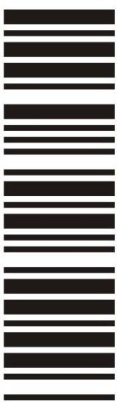 232/2PhysicsPaper 2SECTION A(25 MARKS)Answer all the questions in the spaces provided.State two factors that affect the capacitance of a parallel plate capacitor. 			(2marks)	………………………………………………………………………………………………………………………………………………………………………………………………………………………………………………………………………………………………………………………………………………………………………………………………………………………………………………………………The figure1. Shows an object, O placed in front of a concave lens.	By drawing appropriate rays, locate the image formed. 						(3marks)       Fig .1Kenya power sells electricity at ksh. 10 per unit. What is the cost of using an electric heater rated 1500w for a total of 30 hours.										(3marks)	………………………………………………………………………………………………………………………………………………………………………………………………………………………………………………………………………………………………………………………………………………………………………………………………………………………………………………………………You are provided with resistors of 2.0, 4.0 and 6.0.Draw a circuit diagram to show how the three resistors can be connected together to give an effective resistance of 3. 			 (2marks)	………………………………………………………………………………………………………………………………………………………………………………………………………………………………………………………………………………………………………………………………………………………………………………………………………………………………………………………………Figure 2 shows wave fronts approaching a concave surfaceFig. 2	Complete the diagram to show the wave fronts after striking the surface 			(2marks)Figure 3. Shows the pattern produced by an a.c voltage on a cathode ray oscilloscope screen.	Fig .3	On the same diagram sketch the pattern produced by the same voltage when the time base is switched off.													(1mark)State one difference between electromagnetic and mechanical waves. 				(1mark)	…………………………………………………………………………………………………………………………………………………………………………………………………………………………………………………………………...............................................................................................……………A wire carrying current is placed in the direction shown is placed in a magnetic field.	Indicate on the diagram the direction of the force. 						(1mark)	Fig . 4When ultraviolet radiation is directed into a clean zinc plate connected to the cap of a negatively charged leaf electroscope, the leaf falls. Explain this observation.					(2marks)	………………………………………………………………………………………………………………………………………………………………………………………………………………………………………………………………………………………………………………………………………………………………………………………………………………………………………………………………An electric bulb is rated 75w, 240v, determine the resistance of the bulb.			(3marks)	………………………………………………………………………………………………………………………………………………………………………………………………………………………………………………………………………………………………………………………………………………………………………………………………………………………………………………………………A man standing 600m from a cliff claps his hands and hears an echo 3 seconds later. Determine the speed of the sound in air. 										(2marks)	………………………………………………………………………………………………………………………………………………………………………………………………………………………………………………………………………………………………………………………………………………A metal rod made up of iron and steel joined end to end is put in a circuit as shown in figure 5.	Explain how you can identify the side which is iron. 						(2marks)	Fig. 5	………………………………………………………………………………………………………………………………………………………………………………………………………………………………………………………………………………………………………………………………………………………………………………………………………………………………………………………………Explain how polarization reduces current in a simple cell.					(1mark)………………………………………………………………………………………………………………………………………………………………………………………………………………………………………………………………………………………………………………………………………………SECTION B (50 MARKS)Answer all the question in this sectiona) 	State Lent’s law of electromagnetic induction. 						(1mark)	………………………………………………………………………………………………………………………………………………………………………………………………………………………………………………………………………………………………………………………………………………b) 	The secondary coils of a step down transformer has 500 turns and primary has 15000turnsIf the voltage in primary is 3600vfind the voltage in secondary.					(2marks)	………………………………………………………………………………………………………………………………………………………………………………………………………………………………………………………………………………………………………………………………………………………………………………………………………………………………………………………………If the current in primary is 3.0A find the current in secondary.					(2marks)	………………………………………………………………………………………………………………………………………………………………………………………………………………………………………………………………………………………………………………………………………………A generator at kindaruma can supply 375MW of electric power. If the generator is 85% efficient. FindThe rate which falling water must supply energy to the turbine.					(3marks)	………………………………………………………………………………………………………………………………………………………………………………………………………………………………………………………………………………………………………………………………………………If the water falls a height of 22m what is the mass of the water that passes through the turbine each second.												(2marks)	………………………………………………………………………………………………………………………………………………………………………………………………………………………………………………………………………………………………………………………………………………Explain how energy loss in a transformer is minimised.						(2marks)	………………………………………………………………………………………………………………………………………………………………………………………………………………………………………………………………………………………………………………………………………………What is photoelectric effect? 									(1mark)	………………………………………………………………………………………………………………………………………………………………………………………………………………………………………………………………………………………………………………………………………………Name two factors that affect photoelectric effect. 						(2marks)	………………………………………………………………………………………………………………………………………………………………………………………………………………………………………………………………………………………………………………………………………………The threshold frequency of sodium is 5.6x1014Hz .Planks constant=6.6x10-34Js.FindWork function of sodium 										(2marks)	………………………………………………………………………………………………………………………………………………………………………………………………………………………………………………………………………………………………………………………………………………The kinetic energy of the ejected electrons when sodium is shone with light of frequency 8.6x1014Hz	…………………………………………………………………………………………………………………………………………………………………………………………………………………………………………………………………………………………………….......…………………………………….A certain metal is illuminated with radiation of different frequencies and corresponding stopping potential determined. The graph below shows how the stopping potential vary with frequency. Electronic charge, e=1.6x10-19.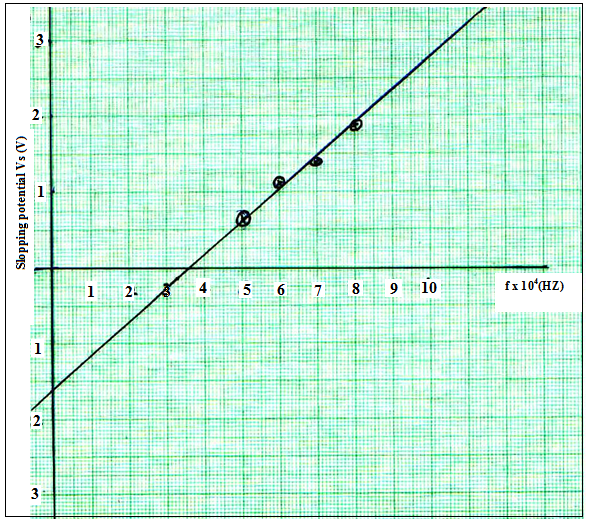 	Using the graph determinePlanks constant.											(3marks)	………………………………………………………………………………………………………………………………………………………………………………………………………………………………………………………………………………………………………………………………………………Work function of the metal 									(3marks)	………………………………………………………………………………………………………………………………………………………………………………………………………………………………………………………………………………………………………………………………………………State ohms law											(1mark)	………………………………………………………………………………………………………………………………………………………………………………………………………………………………A battery of Emf E drives a current of 0.25A when connected to a 5.5 resistor. When the 5.5 resistor is replaced with 2.5 resistor the current flowing becomes 0.5A.Find the emf, E and the internal resistance, r, of the battery. 									(4marks)	………………………………………………………………………………………………………………………………………………………………………………………………………………………………………………………………………………………………………………………………………………A capacitor of capacitance 6F capacitor is charged using a 6v d.c source. It is then connected across a 12F capacitor. Find :-Final voltage 											(2marks)	………………………………………………………………………………………………………………………………………………………………………………………………………………………………………………………………………………………………………………………………………………Charge stored in each capacitor 									(2marks)	…………………………………………………………………………………………………………………………………………………………………………………………………………………………………………………………………………………….......…………………………………………………… State Snell’s law 											(1mark)	………………………………………………………………………………………………………………………………………………………………………………………………………………………………………………………………………………………………………………………………………………A ray of light travelling from water to glass makes an angle of incident of 300. Find the angle of refraction in the glass. Refractive index of water =4/3. Refractive index of glass =3/2			(3marks)	………………………………………………………………………………………………………………………………………………………………………………………………………………………………………………………………………………………………………………………………………………………………………………………………………………………………………………………………State the necessary and sufficient conditions for total internal reflection to occur.		 (2marks)	………………………………………………………………………………………………………………………………………………………………………………………………………………………………………………………………………………………………………………………………………………………………………………………………………………………………………………………………You are provided with a glass block, a soft board, white sheet of paper and three optical pins. With the help of a diagram explain how you would use these apparatus to determine the refractive index of the glass block using real and apparent depth method.						(4marks)	………………………………………………………………………………………………………………………………………………………………………………………………………………………………………………………………………………………………………………………………………………………………………………………………………………………………………………………………a)	 226  Ra  decays into 222  Rn by emission of an alpha particle. Write a nuclear equation               88	                         86		for the  decay											 (2marks)What do you understand by the term half-life of a radioactive substance.			(1mark)	………………………………………………………………………………………………………………………………………………………………………………………………………………………………A G.M tube registers an initial count rate of 3200 counts for a certain substance and 100 counts 30 hours later. What is the half-life of this substance.   							(3marks)………………………………………………………………………………………………………………………………………………………………………………………………………………………………………………………………………………………………………………………………………………………………………………………………………………………………………………………………The figure below shows a G.M tube.What is the purpose of  the  mica window?							(1mark)………………………………………………………………………………………………………………………………………………………………………………………………………………………………What is the purpose of the bromine 								(1mark)………………………………………………………………………………………………………………………………………………………………………………………………………………………………Briefly explain how it works.									(2marks)………………………………………………………………………………………………………………………………………………………………………………………………………………………………………………………………………………………………………………………………………………………………………………………………………………………………………………………………SectionQuestionMax.  scoreCandidate’s scoreA1-1325B14121514160917101810TOTAL SCORETOTAL SCORE80